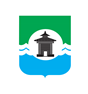 Российская ФедерацияИркутская областьМуниципальное образование «Братский район»КСО Братского района     ул. Комсомольская, д. 28 «а», г. Братск, Иркутская область, тел./факс 8(3953) 411126  ЗАКЛЮЧЕНИЕ № 39по результатам экспертно-аналитического мероприятия «Экспертиза проекта бюджета Кежемского сельского поселения на 2022 год и на плановый период 2023 и 2024 годов»г. Братск							               	               30.11.2021г.Настоящее заключение Контрольно-счетного органа муниципального образования «Братский район» на проект решения Думы сельского поселения «О  бюджете  Кежемского сельского поселения на 2022 год и на плановый период 2023 и 2024 годов» подготовлено в соответствии с Бюджетным кодексом Российской Федерации (далее – БК РФ), Федеральным законом «Об общих принципах организации и деятельности контрольно-счетных органов субъектов Российской Федерации и муниципальных образований», Положением о бюджетном процессе Кежемского о муниципального образования,  Положением о Контрольно-счётном органе муниципального образования «Братский район», (далее – КСО Братского района), Соглашением  «О передаче полномочий по осуществлению внешнего муниципального финансового контроля Контрольно-счётному органу муниципального образования «Братский район», иными нормативными правовыми актами.Предмет экспертно-аналитического мероприятия: проект бюджета Кежемского сельского поселения на 2022 год и на плановый период 2023 и 2024 годов.Цель: определение соблюдения бюджетного и иного законодательства местной администрацией при разработке и принятии местного бюджета на очередной финансовый год и плановый период, анализ объективности планирования доходов и расходов бюджета.При подготовке Заключения КСО Братского района учитывал необходимость реализации положений документов, на основе которых составляется бюджет:Послание Президента Российской Федерации Федеральному Собранию Российской Федерации от 21.04.2021 года, определяющие бюджетную политику в Российской Федерации;Проект решения Думы Братского района «О бюджете муниципального образования «Братский район» на 2022 год и на плановый период 2023 и 2024 годов»;Прогноз социально-экономического развития Кежемского сельского поселения на 2022-2024 годы;Муниципальные программы (проекты муниципальных программ, а также изменения, внесенные в программы);Основные направления бюджетной и налоговой политики Кежемского муниципального образования на 2022 год и на плановый период 2023 и 2024 годов, в целях обеспечения сбалансированности и сохранения устойчивости бюджета поселения.При подготовке Заключения использованы результаты контрольных и экспертно-аналитических мероприятий, проведенных КСО Братского района, на основании представленных одновременно с проектом бюджета документов:основные направления бюджетной и налоговой политики Кежемского муниципального образования на 2022 год и на плановый период 2023 и 2024 годов;прогноз социально-экономического развития;прогноз основных характеристик (общий объем доходов, общий объем расходов, дефицита (профицита) бюджета);пояснительная записка к проекту бюджета;верхний предел муниципального внутреннего долга по состоянию на 1 января года, следующего за очередным финансовым годом и каждым годом планового периода;оценка ожидаемого исполнения бюджета на текущий финансовый год;паспорта муниципальных программ (проекты изменений в указанные паспорта);иные документы.ОБЩИЕ ПОЛОЖЕНИЯ	Проект бюджета согласно п.1 ст. 169 БК РФ составляется на основе прогноза социально-экономического развития в целях финансового обеспечения расходных обязательств.Прогноз социально-экономического развития на 2022 год и на плановый период 2023 и 2024 годов Кежемского муниципального образования (далее – Прогноз) одобрен Постановлением Главы муниципального образования от 11.11.2021 года № 59 и разработан на трехлетний период, что соответствует требованиям п.1 ст.173 БК РФ.  Прогноз представлен в виде приложения отдельных показателей развития сельского поселения к постановлению, разработан в отсутствие Стратегии социально-экономического развития поселения, что не соответствует положениям закона Российской Федерации от 28.06.2014 года №172-ФЗ «О стратегическом планировании в Российской Федерации» и представлен в виде системы показателей социально-экономического развития сельского поселения.  Отсутствует пояснительная записка, нет обоснования параметров прогноза, в том числе их сопоставления с ранее утвержденными параметрами с указанием причин и факторов прогнозируемых изменений (п.4 ст.173 БК РФ).	Проанализировав приложение к Прогнозу на 2022 год и на плановый период 2023 и 2024 годов, выделены основные параметры: Таблица №1, млн.руб.Из приведённых данных видно, что в бюджете поселения наблюдается положительная тенденция увеличения:- выручки от реализации продукции товаров (работ, услуг). В оценке 2021 года показатель составит 205,78 млн. руб., в прогнозе на плановый период –  рост в 2022 году на 4,0%, в 2023 году – на 4,0% и в 2024 году снижение  – 0,9% от предыдущего периода;- фонда оплаты труда. По оценке 2021 года показатель планируется в сумме 574,14 млн. руб., что на 32,09 млн. руб. ниже фактического исполнения 2020 года. В плановом периоде установлена динамика увеличения: в 2022 году рост на 4,0%, в 2023 году – 7,8% и в 2024 году на 2,2% от предыдущего периода.Соответственно при среднесписочной численности работающего населения ожидается увеличение среднемесячной заработной платы к концу прогнозного периода до 20,1% от фактического исполнения 2020 года. В соответствии с пунктом 1 Проекта решения о бюджете Кежемского сельского поселения на 2022 год и на плановый период 2023 и 2024 годов, предлагается утвердить следующие основные характеристики бюджета поселения на 2022год:прогнозируемый общий объем доходов в сумме 28 117,6 тыс. руб.;общий объем расходов в сумме 28 416,6 тыс. руб.;размер дефицита в сумме 299,0 тыс. руб. или 3,7% утвержденного общего годового объема доходов районного бюджета без учета утвержденного объема безвозмездных поступлений и (или) поступлений налоговых доходов по дополнительным нормативам отчислений.Пунктом 2 Проекта решения предлагается утвердить основные характеристики     местного бюджета на плановый период 2023 и 2024 годов:прогнозируемый общий объем доходов на 2023 год в сумме 26 320,6 тыс. руб., на 2024 год в сумме 39 208,1 тыс. руб.;общий объем расходов на 2023 год в сумме 26 640,6 тыс. руб., на 2024 год в сумме 39 544,1 тыс. руб.;размер  дефицита районного бюджета на 2023 год в сумме 320,0 тыс. руб. или 3,7% утвержденного общего годового объема доходов районного бюджета без учета утвержденного объема безвозмездных поступлений и (или) поступлений налоговых доходов по дополнительным нормативам отчислений, на 2024 год в сумме  336,0 тыс. руб. или 3,7% утвержденного общего годового объема доходов районного бюджета без учета утвержденного объема безвозмездных поступлений и (или) поступлений налоговых доходов по дополнительным нормативам отчислений.          Основные характеристики бюджета сельского поселения на 2022 год и на плановый период 2023 и 2024 годов представлены в таблице № 2.                            Таблица № 2, тыс.руб.Размер дефицита бюджета, предусмотренный Проектом на 2022 год и на плановый период 2023 и 2024 годов, к годовому объему доходов бюджета сельского поселения без учета утвержденного объема безвозмездных поступлений и (или) поступлений налоговых доходов по дополнительным нормативам отчислений, соответствует ограничениям, установленным п.3 ст.92.1 БК  РФ (не более 5,0%). На 2022 год – 299,0 тыс. руб., на плановый период 2023 и 2024 годов –320,0 тыс. руб. и 336,0 тыс. руб. соответственно.Показатели Проекта соответствуют установленным Бюджетным кодексом Российской Федерации принципам сбалансированности бюджета – ст.33 БК РФ и общему (совокупному) покрытию расходов бюджета – ст.35 БК РФ.Объем расходов поселения по сравнению с предшествующим годом в плановом периоде:          - в 2022 году повышается на 966,5 тыс. рублей или 3,5%;          - в 2023 году снижается на 1 776,0 тыс. руб. или 6,2%;           - в 2024 году повышается на 12 903,5 тыс. руб. или 48,4%. В соответствии с требованиями п. 3 статьи 184.1 БК РФ в проекте решения «О бюджете Кежемского сельского поселения на 2022 год и на плановый период 2023 и 2024 годов», содержатся условно утверждённые расходы в сумме по годам: на 2023 год – 564,0 тыс. руб.,  на 2024 год – 1 915,0 тыс. руб., не распределённые по разделам, подразделам, целевым статьям (муниципальным программам и непрограммным  направлениям деятельности), группам (группам и подгруппам)  видов расходов бюджета. Объемы условно утверждаемых расходов бюджета на плановый период 2023 и 2024  годов определены в соответствии с нормами БК РФ – на первый год планового периода в объеме не менее 2,5% общего объема расходов бюджета, без учета расходов бюджета предусмотренных за счет МБТ из других бюджетов бюджетной системы РФ и на второй год планового периода в объеме не менее 5%.      	Распределение бюджетных ассигнований планируется по целевым статьям, (муниципальным программам и непрограммным направлениям деятельности), группам видов расходов, разделам, подразделам классификации расходов бюджетов РФ на 2022 год и на плановый период 2023-2024 годов (пп.1 п.10 текстовой части проекта бюджета и приложения № 5,6 к проекту решения).    	Общий объем бюджетных ассигнований, направляемых на исполнение публичных нормативных обязательств на период 2022-2024 годов, не предусмотрен (п.5 текстовой части проекта бюджета).     	В  проекте  решения о бюджете на 2022 год и на  плановый период 2023 и 2024 годов планируются средства на формирование резервного фонда администрации поселения в размере 4,0 тыс. руб. ежегодно (п. 7 текстовой части проекта бюджета), не превышающий установленный предельный размер (3%) – п.3 ст.81 БК РФ.            Согласно п. 5 ст.179.4 БК РФ утвержден объем бюджетных ассигнований дорожного фонда: в 2022 году в сумме 2 412,5 тыс. руб., в 2023 году – 2 528,9 тыс. руб., в 2024 – 2 731,4 тыс. руб. (п.8 текстовой части решения к проекту бюджета). ДОХОДЫ БЮДЖЕТА            Прогнозный  план по доходам бюджета на 2022-2024 годы составлен  в соответствии с Бюджетным кодексом РФ, проектом Закона Иркутской области «Об областном бюджете на 2022 год и на плановый период 2023 и 2024 годов», Законом Иркутской области от 22.10.2013 года № 74-ОЗ «О межбюджетных трансфертах и нормативах отчислений доходов в местные бюджеты» (в части нормативов отчислений налогов в местные бюджеты).             Основные характеристики объема доходов бюджета Кежемского поселения на 2022 год и на плановый период 2023 и 2024 годов представлены в таблице № 3.    Таблица № 3, тыс. руб.Как следует из таблицы, по сравнению с ожидаемым исполнением доходной части бюджета за 2021 год отмечается повышение прогнозируемого объема доходов на 2022 год на 1 208,7 тыс. руб. или на 4,5% больше ожидаемых поступлений 2021 года. На 2023 год в сравнении с прогнозируемым объемом доходной части бюджета планируется понижение объема доходов на 6,4% или 1 797,0 тыс. руб. к плановому периоду 2022года;На 2024 год повышение на 12 887,5 тыс. руб., что в процентном отношении составляет 49,0% к прогнозируемым поступлениям 2023 года.Налоговые и неналоговые доходы по прогнозу на 2022 год составят 8 093,9 тыс. руб., что на 322,9 тыс. руб. или на 4,2% выше ожидаемого поступления 2021 года, на 2023 год – 8 667,9 тыс. руб., что на 574,0 тыс. руб. или на 7,1% больше прогноза на 2022 год, на 2024 год – 9 082,4 тыс. руб., что на 414,5 тыс. руб. или 4,8% больше ожидаемых поступлений 2023 года. Данное увеличение прогнозируется за счет налоговых доходов: налога на доходы физических лиц и акцизов по подакцизным товарам (продукции). Безвозмездные поступления: по оценке 2022 года, составят 20 023,7 тыс. руб., что 885,8 тыс. руб. или на 4,6 % выше объёма оценочных поступлений 2021 года, по оценке 2023 года планируется ниже поступлений от прогноза предыдущего года   на 2 371,0 тыс. руб. или 11,8%,  по оценке 2024 года планируется повышение поступлений от прогноз предыдущего года   на 12 473,0 тыс. руб. или 70,7%.Налоговые доходыВ структуре доходов бюджета на 2022-2024 годы: налоговые доходы на 2022 год спрогнозированы в объеме 8 063,9 тыс. руб., что на 4,3% выше ожидаемого исполнения за 2021 год. Налоговые доходы на 2023 год запланированы в объеме 8 632,9 тыс. рублей, то есть с увеличением на 7,1% к 2022 году, на 2024 год – 9 042,4тыс. рублей, что  на 4,7% больше уровня 2023 года.Рост налоговых доходов в 2022 году обусловлен ростом налога на акцизы по подакцизным товарам  на 113,9 тыс. рублей от оценки 2021 года, в плановом 2023 году по данному налогу так же наблюдается рост к 2022 году и составит 116,4 тыс. руб. (4,8%), в 2024 году рост к 2023 году – 8,0%.В структуре налоговых доходов в период бюджетного цикла 2022-2024 годов наибольшую долю будут составлять налог на доходы физических лиц, акцизы по подакцизным товарам: 			                       в 2022 году         в 2023году      в 2024 году- налог на имущество                          3,9%                   4,2%                   4,8%- акцизы по подакцизным товарам	  30,0%                 29,3%                 30,2%- налог на доходы физических лиц    66,0%                 66,4%                 64,9%   - государственная пошлина                0,1%                   0,1%                   0,1%Налог на доходы физических лиц Сумма налога запланирована на основе ожидаемого исполнения за 2021 год, с учетом индекса темпа роста фонда заработной платы на 2022-2024 годах в соответствии с Прогнозом социально-экономического развития.      	Прогноз поступления налога: на 2022 год – 5 323,4 тыс. руб. Рост к ожидаемому поступлению 2021 года – на 205,1 тыс. руб. или 4,0%;на 2023 год – 5 736,0 тыс. руб. Рост к 2022 году – на 412,6 тыс. руб. или на 7,8%;на 2024 год – 5 864,5 тыс. руб. Рост к 2023 году – на 128,5 тыс. руб. или на 2,2%.Доходы от уплаты акцизов на нефтепродуктыДифференцированный норматив отчислений от акцизов на нефтепродукты определяется в соответствии с методикой, утвержденной приложением 10 к закону Иркутской области от 22.10.2013г. № 74-ОЗ «О межбюджетных трансфертах и нормативах отчислений доходов в местные бюджеты», в зависимости от протяженности и видов покрытий автомобильных дорог общего пользования местного значения. Проектом закона Иркутской области «Об областном бюджете на 2022 год и на плановый период 2023 и 2024 годов» установлен дифференцированный норматив отчислений в бюджет поселения в размере показателя 0,031% (2021 года – 0,031%).	Прогноз поступления налога: на 2022 год – 2 412,5 тыс. руб. увеличение к ожидаемому поступлению 2021 года – на 113,9 тыс. руб. или на 5,0%;на 2023 год – 2 528,9 тыс. руб. Рост к 2022 году – на 116,4 тыс. руб. или на 4,8%;на 2024 год – 2 731,4 тыс. руб. Рост к 2023 году – 192,5 тыс. руб. или на 8,0%.           Налоги на совокупный доход     Единый сельскохозяйственный налог        В пояснительной записке к проекту бюджета Кежемского сельского поселения на 2022 год и на плановый период 2023 и 2024 годов нет информации по доходам данного налога.Налоги на имуществоНалог на имущество физических лиц   	       План поступлений по налогу на имущество физических лиц, взимаемый по ставкам, применяемым к объектам налогообложения, расположенным в границах сельских поселений, с учетом перехода к уплате налога от кадастровой стоимости, составлен с учетом ожидаемых поступлений 2021 года и с учетом информации налоговых органов Иркутской области.Прогноз поступления налога: на 2022 год – 78,0 тыс. руб. Рост ожидаемого исполнения 2021 года – 28,0 тыс. руб.на 2023 год – 117,0 тыс. руб. Рост к 2022году – на 39,0 тыс. руб. или на 50,0%;на 2024 год – 195,0 тыс. руб. Рост к 2023 году - на 78,0 тыс. руб. или на 66,7%;Земельный налог 	      План поступлений земельного налога с организаций, обладающих земельным участком, расположенным в границах сельских поселений, составлен с учетом ожидаемых поступлений 2021 года и с учетом информации налоговых органов Иркутской области. Прогноз поступления налога: на 2022 год – 240,0 тыс. руб., снижение на 12,6 тыс. руб. или 5,0% к оценке 2021 года;на 2023 и 2023 годы план поступления стабилен к прогнозу 2022 года и составляет 240,0 тыс. рублей.Государственная пошлинаПрогноз доходов по государственной пошлине составлен по данным главного администратора доходов – администрации Кежемского сельского поселения.Прогноз поступления налога: на 2022 год – 10,0 тыс. руб. Снижение на 0,5 тыс. руб. или на 4,8% к оценке 2021 годана 2023 год – 11,0 тыс. руб. Рост на 1,0 тыс. руб. или на 10% к прогнозу 2022 годана 2024 год 11,5 тыс. руб. Рост по отношению к 2023 году на 0,5 тыс. руб. или на 4,5%. Неналоговые доходыВ структуре доходов бюджета неналоговые доходы на 2022 год составили 30,0 тыс. руб. что  на 11,0 тыс. руб. ниже ожидаемой оценки 2021 года, 2023 год рост доходов на 5,0 тыс. руб. по отношению к 2022 году, 2024 год  спрогнозированы в объеме 40,0 тыс. руб. Доходы от использования имущества           В пояснительной записке к проекту бюджета Кежемского сельского поселения на 2022 год и на плановый период 2023 и 2024 годов нет информации по доходам от использования имущества.Доходы от оказания платных услугПлан по доходам от оказания платных услуг и компенсации затрат государства составлен по прогнозам главного администратора доходов – администрации Кежемского сельского поселения (по МКУК «Кежемский КДЦ Братского района»).Прогноз поступления налога: на 2022 год – 30,0 тыс. руб., что ниже оценки за 2021 год на 11,0 тыс. рублей или на 26,8%;на 2023 год – 35,0 тыс. руб. Рост на 5,0 тыс. руб.  или на 16,7 % к 2022 году;на 2024 год – 40,0 тыс. руб. Рост на 5,0 тыс. руб. или на 14,3% к 2023 году.Безвозмездные поступленияОбщий прогноз безвозмездных поступлений: на 2022 год – 20 023,7 тыс. руб., в том числе  из средств областного бюджета – 1 584,1 тыс. руб.;из средств районного бюджета – 18 439,6 тыс. руб.Увеличение поступлений к ожидаемому исполнению 2021 года – на 885,8 тыс. руб. или на 4,6%;на 2023 год – 17 652,7 тыс. руб., в том числе  из средств областного бюджета – 3 731,6 тыс. руб.;из средств районного бюджета – 13 921,1 тыс. руб. Уменьшение поступлений к ожидаемому исполнению 2022 года – на 2 371,0 тыс. руб. или на 11,8%;на 2024 год – 30 125,7 тыс. руб., в том числе  из средств областного бюджета – 942,4 тыс. руб.;из средств районного бюджета – 29 183,3 тыс. руб. Увеличение поступлений к ожидаемому исполнению 2023 года – на 12 473,0 тыс. руб. или на 70,7%.Динамика безвозмездных поступлений по годам в тыс. руб.На 2022 год безвозмездные поступления прогнозируются в общем объеме 20 023,7 тыс. руб., в том числе: Дотации бюджетам бюджетной системы Российской Федерации в размере 17 725,1 тыс. руб. (что выше ожидаемого исполнения текущего года на 1 596,3 тыс. руб. или на 9,9%).Субсидии бюджетам бюджетной системы Российской Федерации в размере 1 078,5 тыс. руб. из средств областного бюджета на реализацию мероприятий проектов народных инициатив, увеличилась на 667,8 тыс. рублей от оценки 2021 года.Субвенции бюджетам бюджетной системы Российской Федерации в размере 505,6 тыс. руб. из средств областного бюджета, в том числе на осуществление первичного воинского учета – 448,6 тыс. руб. (на 20,0 тыс. руб. или на 4,7% больше ожидаемого поступления 2021 года). Иные межбюджетные трансферты в размере 714,5 тыс. руб. из средств районного бюджета, в том числе на осуществление части полномочий по решению вопросов местного значения.РАСХОДЫ БЮДЖЕТАФормирование расходной части, как и в предыдущие периоды осуществлялось по программному принципу на основе муниципальных программ Кежемского муниципального образования (проектов изменений в муниципальные программы муниципального образования).В проекте решения предусмотрено финансовое обеспечение семи 7 муниципальных программ Кежемского муниципального образования. Доля расходов, сформированных в рамках муниципальных программ, составила в 2022 году – 96,4%, в 2023 году – 97,5%, в 2024 году – 98,1%.Общий объем расходов бюджета Кежемского поселения предлагается утвердить на 2022 год в размере 28 416,6 тыс. руб., в 2023 году – 26 640,6 тыс. руб., в 2024 году – 39 544,1 тыс. руб. Недостаток бюджетных средств, исходя из прогнозной оценки доходов и расходов бюджета, на 2022 год составит 7 917,6 тыс. руб. или реальный дефицит бюджета от доходов без учета безвозмездных поступлений сложится в размере 97,8%, на 2023 год – 13 881,5 тыс. руб. или 160,1%, на 2024  год – 392,4 тыс. руб. или 4,3%.Основные показатели расходов проекта бюджета сельского поселения на 2022-2024 годы представлены в таблице № 4.                                                                                                               Таблица № 4, тыс. руб.Исходя из данных таблицы, на 2022 год по отношению к оценке исполнения 2021 года повышение на 966,5 тыс. руб., в 2023 году снижение – на 2 340,0 тыс. рублей, в 2024 году увеличение – на 11 552,5 тыс. рублей. В структуре расходов бюджета сельского поселения на 2022 год удельный вес занимает финансирование расходов по прочим отраслям – 20 338,9 тыс. рублей или 71,6%, расходы социальной сферы – 8 077,7 тыс. рублей или 28,4%.Распределение расходов социальной сферы сельского поселения в 2022г. в тыс. рублях на диаграмме:Распределение расходов по прочим отраслям в 2022 г. в тыс. руб.:Из представленных данных видно, как будут распределены в 2022 году бюджетные ассигнования по разделам классификации расходов бюджета сельского поселения.В 2022 году из 9 разделов бюджетной классификации расходов увеличение бюджетных ассигнований по отношению к оценке 2021 года планируется по 5 разделам:01 «Общегосударственные вопросы» увеличение на 1,3%,02 «Национальная оборона» увеличение на 4,7%,03 «Национальная безопасность и правоохранительная деятельность» - 18,1% к оценке 2021 года,08 «Культура и кинематография» - увеличение на 13,6%,11 «Физическая культура и спорт» - увеличение на 23,7% к оценке 2021 года.Снижение запланировано по 3 разделу:04 «Национальная экономика» - 1,3 % к оценке 2021 года,05 «Жилищно-коммунальное хозяйство» - 27,0 % к оценке 2021 года,10 «Социальная политика» -13,1 % к оценке 2021 года.              В структуре расходов наибольший удельный вес занимают расходы на финансирование общегосударственных расходов (в 2022 году – 36,3% от общего объема расходов, в 2023 году – 36,9%, в 2024 году – 32,5%), расходы по культуре и кинематографии (2022 году – 27,1%, в 2023 году – 30,5%, в 2024 году – 33,0%); наименьший –  «Социальная политика» (2022 году – 0,5%, в 2023 году – 0,6%, в 2024 году – 0,4%).В связи с дефицитом средств районный бюджет сформирован по принципу приоритетного направления расходов на заработную плату с начислениями на нее, которые предусмотрены в полном объеме от потребности и социальные выплаты. Другие расходы в части оплаты поставок товаров, выполнения работ, в целях оказания муниципальных услуг физическим и юридическим лицам предусмотрены по остаточному принципу (за исключением целевых средств, основной заработной платы , резервного фонда, расходов на проведение выборов и референтов): на 2022 год – 42,4% от потребности, на 2023 год – 14,3%, на 2024 год – 99,7%.Страховые взносы во внебюджетные фонды предусмотрены в размере 30,2% от объема заработной платы.За счет средств бюджетов других уровней, имеющих целевую направленность, на 2022 год предусмотрены расходы в сумме 1 220,1 тыс. руб., в 2023 году – 863,2 тыс. руб., в 2024 году – 842,5 тыс. руб. В соответствии с действующим бюджетным законодательством в общем объеме расходов на плановый период планируется утвердить условно утверждаемые расходы на 2023 год в сумме 564,0 тыс. руб., на 2024 год в сумме 1 915,0 тыс. руб. Учитывая положения пункта 5 статьи 184.1 Бюджетного кодекса Российской Федерации, данные расходы не учтены при распределении бюджетных ассигнований по кодам бюджетной классификации расходов бюджета.Общий объем расходов, распределенных по муниципальным программам и непрограммным направлениям деятельности, составил на 2022 год 28 416,6 тыс. руб., на 2023 год – 26 076,6 тыс. руб., на 2024год – 37 629,1 тыс. руб. Информация о бюджетных ассигнованиях бюджета поселения на 2022-2024 годы, указанных в проекте, в разрезе муниципальных программ и непрограммных расходах представлена в таблице №5.Таблица №5, тыс. руб.В связи со снижением доходной части бюджета поселения, наблюдается уменьшение бюджетных ассигнований по муниципальным программам в прогнозируемом периоде: в 2023 году по сравнению с 2022 годом на 1 985,6  тыс. руб. или на 7,2 %, в 2024 году увеличение– на 11 514,5 тыс. руб. или 45,3%. Непрограммные расходыНа реализацию непрограммных расходов предусмотрены бюджетные ассигнования в сумме на 2022 год 10 15,5 тыс. руб., на 2023 год – 661,1 тыс. руб., на 2024 год – 699,1 тыс. руб. В составе непрограммных расходов предусмотрены следующие бюджетные ассигнования:1. Проведение выборов и референдумов на 2022 год предусмотрено 346,0 тыс. рублей.2. Функционирование контрольно-счетного органа муниципального образования в размере 60,3 тыс. руб. ежегодно.3.  Резервный фонд администрации Кежемского муниципального образования сформирован в размере по 4,0 тыс. руб. ежегодно.4. Осуществление  первичного воинского учета на территориях, где отсутствуют военные комиссариаты в сумме на 2022 год 448,6 тыс. руб., на 2023 год – 440,2 тыс. руб., на 2024 год – 478,2 тыс. руб.5. Осуществление областного государственного полномочия по определению перечня должностных лиц органов местного самоуправления, уполномоченных составлять протоколы об административных правонарушениях в размере 0,7 тыс. рублей ежегодно.6.   Выполнение других общегосударственных вопросов запланировано в размере по 3,9 тыс. руб. ежегодно.7.    Пенсионное обеспечение за выслугу лет запланировано ежегодно в размере по 152,0 тыс. руб.            Муниципальные программыВ соответствии с п. 2 ст. 179 БК РФ утвержден объем бюджетных ассигнований на финансовое обеспечение реализации муниципальных программ по соответствующей каждой программе целевой статье расходов бюджета в соответствии с утвердившим программу муниципальным правовым актом местной администрации муниципального образования.В составе документов к проекту бюджета представлены проекты изменений в паспорта 6 муниципальных программ.Муниципальная программа«Муниципальные финансы муниципального образования»на 2015-2024Муниципальная программа «Муниципальные финансы муниципального образования» утверждена постановлением Главы Кежемского муниципального образования от 13 ноября 2014 года № 54.  Объем бюджетных ассигнований на реализацию данной муниципальной программы установлен с учетом планируемых изменений в нее.Расходы на реализацию программы предусмотрены в объеме на 2022 год 9 960,4 тыс. руб., на 2023 год – 9 601,7 тыс. руб., на 2024 год – 12 234,9 тыс. руб.Муниципальная программа«Развитие дорожного хозяйства муниципального образования»на 2015-2024Муниципальная программа «Развитие дорожного хозяйства муниципального образования» утверждена постановлением Главы Кежемского муниципального образования от 13 ноября 2014 года № 50. Объем бюджетных ассигнований на реализацию данной муниципальной программы установлен с учетом планируемых изменений в нее.Расходы на реализацию программы предусмотрены в объеме на 2022 год 2 412,5 тыс. руб., на 2023 год – 2 528,9 тыс. руб., на 2024 год – 2 731,4 тыс. руб.Ассигнования дорожного фонда, предусмотренные в муниципальной  программе «Развитие дорожного хозяйства в муниципальном образовании на 2015-2024 годы» соответствуют  прогнозируемому объему доходов бюджета муниципального образования от акцизов на автомобильный бензин, прямогонный бензин, дизельное топливо, моторные масла для дизельных и (или) карбюраторных (инжекторных) двигателей, производимые на территории Российской Федерации, подлежащих зачислению в местный бюджет.Муниципальная программа«Развитие объектов коммунальной инфраструктуры»на 2015-2024 годыМуниципальная программа «Развитие объектов коммунальной инфраструктуры» утверждена Постановлением Главы Кежемского муниципального образования от 13 ноября 2014 года № 51.  Объём бюджетных ассигнований на реализацию данной муниципальной программы установлен с учётом планируемых изменений в неё.Расходы на реализацию программы предусмотрены в объеме на 2022 год 1 837,5 тыс. руб., на 2023 год – 914,0 тыс. руб., на 2024 год – 2 774,7 тыс. руб.С учетом планового периода установлены ожидаемые конечные результаты реализации программы.Муниципальная программа«Культура муниципального образования»на 2015-2024 годыМуниципальная программа «Культура муниципального образования» утверждена Постановлением Главы Кежемского муниципального образования от 13.11. 2014 года № 55.  Объем бюджетных ассигнований на реализацию данной муниципальной программы установлен с учетом планируемых изменений в нее.Расходы на реализацию программы предусмотрены в объеме на 2022- 7 698,2 тыс. руб., на 2023 год – 7 965,0тыс. руб., на 2024 год – 12 425,7 тыс. руб.Муниципальная программа«Пожарная безопасность, предупреждение и ликвидация чрезвычайных ситуаций в муниципальном образовании»на 2021-2024 годыМуниципальная программа «Гражданская оборона, предупреждение и ликвидация чрезвычайных ситуаций» утверждена Постановлением главы муниципального образования от 13 ноября 2014 года № 49. В бюджете сельского поселения предусмотрены расходы для реализации основных мероприятий данной программы:«Участие в предупреждении и ликвидации последствий чрезвычайных ситуаций в границах поселения»;«Полномочия по обеспечению первичных мер пожарной безопасности в границах населенных пунктов поселения».Объём бюджетных ассигнований на реализацию данной муниципальной программы установлен с учётом планируемых изменений в неё.Расходы на реализацию программы предусмотрены в объеме на 2022 год в сумме 4 854,8 тыс. руб., на 2023 год – 4 178,4 тыс. руб., на 2024 год – 6 535,8 тыс. руб.Муниципальная программа«Развитие физической культуры и спорта муниципального образования» на 2015-2024 годыМуниципальная программа «Развитие физической культуры и спорта муниципального образования» утверждена Постановлением Главы Кежемского муниципального образования от 13.11. 2014 года № 53.  Объем бюджетных ассигнований на реализацию данной муниципальной программы установлен с учетом планируемых изменений в нее.Расходы на реализацию программы предусмотрены в объеме на 2022- 227,5 тыс. руб., на 2023 год – 227,5. руб., на 2024 год – 227,5 тыс. руб.Проектом решения предусмотрены бюджетные ассигнования на реализацию основного мероприятия по подпрограмме «Доступный спорт для всех» –- Создание условий для занятий физической культурой и спортом всех слоев населения.В проекте бюджета Кежемского сельского поселения предусмотрены расходы на реализацию муниципальной программы «Устойчивое развитие сельских территорий». К проверке не предоставлен проект Постановления об утверждении муниципальной программы, а также паспорт данной программы.ИСТОЧНИКИ ФИНАНСИРОВАНИЯ ДЕФИЦИТА БЮДЖЕТАИсходя из запланированных доходов и расходов бюджета, дефицит бюджета сельского поселения сложился в размере 299,0 тыс. руб. на 2022 год, 306,0 тыс. руб. на 2023 год и 320,0 тыс. руб. на 2024 год – 336,0 тыс. руб.. Отношение объема дефицита к доходам без учета объема безвозмездных поступлений составляет 3,7% ежегодно.На очередной финансовый год и на плановый период предусмотрены следующие источники финансирования дефицита бюджета:Кредиты кредитных организаций запланированы в объеме на 2022 год 299,0 тыс. руб. (привлечение – +343,9 тыс. руб., погашение – -44,9 тыс. руб.), на 2023 год – 320,0 тыс. руб. (привлечение – +368,0 тыс. руб., погашение – -48,0 тыс. руб.), на 2024 год – 336,0 тыс. руб. (привлечение – +386,4 тыс. руб., погашение – -50,4 тыс. руб.).        	При установленных основных параметрах бюджета поселения верхний предел муниципального долга составит на 1 января 2023 года 299,0 тыс. руб., на 1 января 2024 года – 619,0 тыс. руб., на 1 января 2025 года – 955,0 тыс. руб.  (пункт 14 проекта решения).ВЫВОДЫ И ПРЕДЛОЖЕНИЯ1. Проект решения Думы Кежемского муниципального образования «О бюджете Кежемского сельского поселения на  2022 год и на плановый период 2023 и 2024 годов» предоставлен на экспертизу в КСО МО «Братский район» с нарушением установленного срока, согласно п.1 ст. 185 БК РФ.	2. Перечень и содержание документов, представленных одновременно с проектом решения о бюджете, по своему составу и содержанию не соответствуют требованиям ст. 184.2 БК РФ. Отсутствуют методики и расчеты распределения межбюджетных трансфертов; реестры источников доходов бюджета, предварительные итоги социально-экономического развития за истекший период финансового года и ожидаемые итоги социально-экономического развития за текущий финансовый год.            3. В соответствии с требованиями п.4 ст.169 БК РФ Проект бюджета составлен на три года: очередной финансовый год (2022 год) и плановый период (2023 и 2024 годы).	4. В проекте «О бюджете Кежемского муниципального образования на 2022 год и на плановый период 2023 и 2024 годов» соблюдены требования и ограничения, установленные Бюджетным кодексом Российской Федерации: по размеру дефицита местного бюджета, не более 5,0 процентов утвержденного общего годового объема доходов местного бюджета без учета утвержденного объема безвозмездных поступлений (п.3 ст.92.1 БК РФ);  по сбалансированности бюджета (ст. 33 БК РФ);по определению верхнего предела муниципального внутреннего долга по состоянию на 1 января года, следующего за очередным финансовым годом и каждым годом планового периода (п.2 ст.107 БК РФ); по объему муниципального долга (п.5 ст.107 БК РФ);по размеру резервного фонда (п.3 ст.81 БК РФ); по   объему   бюджетных   ассигнований   Дорожного фонда (п.5 ст. 179.4 БК РФ); по общему объему условно утверждаемых расходов (п.3 ст. 184.1);по объему бюджетных ассигнований, направляемых на исполнение публичных нормативных обязательств (п.3 ст. 184.1 БК РФ). 	5. Проект бюджета составлен на основе одобренного Постановлением Главы поселения Прогноза социально-экономического развития Кежемского муниципального образования на 2022 год и на плановый период 2023 и 2024 годов, что соответствует требованиям ст. 172 БК РФ, но разработан в отсутствие Стратегии социально-экономического развития сельского поселения на период до 2030 года, что не  соответствует Федеральному закону от 28.06.2014 года № 172-ФЗ «О стратегическом планировании в Российской Федерации».Не представлена пояснительная записка с обоснованиями параметров прогноза, в том числе их сопоставления с ранее утвержденными параметрами с указанием причин и факторов прогнозируемых изменений, что не соответствует п.4 ст.173 БК РФ. 	6. Основные характеристики проекта «О бюджете Кежемского муниципального образования на 2022 год и на плановый период 2023 и 2024 годов», к которым в соответствии со ст. 184.1 БК РФ относятся: общий объем доходов, общий объем расходов, дефицит бюджета, прогнозируются:на 2022 финансовый год по доходам – в сумме 28 117,6 тыс. рублей, в т.ч.: налоговые и неналоговые доходы определены в сумме 8 093,9 тыс. руб., безвозмездные поступления – 20 023,7 тыс. руб.; по расходам – в сумме 28 416,6 тыс. рублей;по дефициту – в сумме 299,0 тыс. рублей;на 2023 финансовый год: по доходам – в сумме 26 320,6 тыс. рублей, в т.ч.: налоговые и неналоговые доходы определены в сумме 8 667,9 тыс. руб., безвозмездные поступления – 17 652,7 тыс. руб.;  по расходам – в сумме 26 640,6 тыс. рублей;по дефициту – в сумме 320,0 тыс. рублей;на 2024 финансовый год:по доходам – в сумме 39 208,1 тыс. рублей, в т.ч.: налоговые и неналоговые доходы определены в сумме 9 082,4 тыс. руб., безвозмездные поступления – 30 125,7 тыс. руб.; по расходам – в сумме 39 544,1 тыс. рублей;по дефициту – в сумме 336,0 тыс. рублей.7. При анализе составляющих показателей доходов поселения, увеличение от налоговых доходов на 2022 год и плановый период 2023 и 2024 годов прогнозируются в основном за счет планируемого роста поступлений по одним из бюджетообразующих доходных источников – налога на доходы физических лиц, доходов от уплаты акцизов на нефтепродукты.	Прогноз поступления от неналоговых доходов в 2022 году составляет 30,0 тыс. руб.  в плановом периоде 2023 и 2024 годов увеличивался на 5,0 тыс. руб. в 2023 году - 35,0 тыс. руб., а в 2024 году – 40,0 тыс. руб. 	Доля безвозмездных поступлений в бюджет поселения в 2022 году увеличилась на 4,6% от оценки 2021 года, в 2023 году снижение на 11,8%; в 2024 годах – увеличение на 70,7%. 	КСО Братского района с учетом анализа поступлений налогов предыдущих лет считает в целом обоснованным исчисленный объем поступлений налогов в 2022 году и на плановый период 2023 и 2024 годов.	8. Формирование расходной части бюджета осуществлялось с учетом единых подходов в соответствии с порядком и методикой планирования бюджетных ассигнований бюджета Кежемского сельского поселения.Доля расходов бюджета на финансирование муниципальных программа поселения: составляет 96,4% в 2022 году, в 2023 – 97,5% и 2024 году – 98,1%.9. Согласно п.1 ст. 179 БК РФ муниципальные программы утверждены местной администрацией муниципального образования. Представлены паспорта 6 муниципальных программ, а также проекты изменений в указанные паспорта. Не предоставлен проект Постановления об утверждении и паспорт муниципальной программы «Устойчивое развитие сельских территорий».Согласно п.2 ст. 179 БК РФ объем бюджетных ассигнований на финансовое обеспечение муниципальных программ утверждается решением о бюджете по соответствующей каждой целевой статье расходов бюджета.Ресурсное обеспечение программ соответствует распределению бюджетных ассигнований по разделам, подразделам, целевым статьям классификации расходов бюджета поселения на плановый период 2022 и 2024годов. 	10. В условиях жесткой ограниченности бюджетных ресурсов актуальными остаются вопросы по увеличению доходной базы бюджета, которая складывается из налоговых и неналоговых платежей. Поэтому с целью увеличения налогового потенциала, собираемости налогов и неналоговых платежей, особое значение приобретает работа, направленная на эффективное управление муниципальной собственностью сельского поселения, в частности активная работа по предоставлению в аренду муниципального имущества и земельных участков, реализация невостребованного имущества.Проект решения Думы Кежемского сельского поселения «О  бюджете Кежемского сельского поселения на 2022 год и на плановый период 2023 и 2024 годов» в целом соответствует нормам и положениям бюджетного законодательства Российской Федерации и после устранения замечания указанного в п.9 и предоставлении информации об устранении замечаний в КСО Братского района до 10.12.2021 года может быть рекомендован к рассмотрению и принятию Думой Кежемского муниципального образования..Инспектор КСО Братского района                                            Ю.В. Смирнова ПоказателиЕд. изм.2020г. факт2021г.оценкаПрогнозПрогнозПрогнозПоказателиЕд. изм.2020г. факт2021г.оценка2022г.2023г.2024г.Выручка от реализации продукции товаров, работ, услугмлн.руб.197,3205,78214,01222,57220,6Среднесписочная численность работающихчел.715666651649646Среднемесячная начисленная заработная плата тыс.руб.70,6671,8476,4482,6284,87Фонд оплаты трудамлн.руб.606,23574,14597,15643,46657,89Наименование показателяОценка ожидаемого исполнения 2021 года2022 год2022 год2023 год2023 год2024 год2024 годНаименование показателяОценка ожидаемого исполнения 2021 годапроект% к оценке 2021гпроект% к проекту 2022гпроект% к проекту 2023гДоходы бюджета всего:26 908,928 117,6104,526 320,693,639 208,1149,0Из них:Налоговые и неналоговые доходы7 771,08 093,9104,28 667,9107,19 082,4104,8Безвозмездные поступления19 137,920 023,7104,617 652,788,230 125,7170,7Расходы:27 450,128 416,6103,526 640,693,839 544,1148,4Дефицит (-), профицит (+)-541,2-299,0-320,0-336,0Показатель2021г., оценка2022г., прогноз(+, -), тыс. руб.Темп роста, %2023., прогнозТемп роста, %2024г., прогнозТемп роста, %Налоговые доходы:7 730,08 063,9333,9104,38 632,9107,19 042,4104,7Налог на доходы физических лиц5 118,35 323,4205,1104,05 736,0107,85 864,5102,2Акцизы по подакцизным товарам (продукции), производимые на территории РФ2 298,62 412,5113,9105,02 528,9104,82 731,4108,0Налог на имущество302,6318,015,4105,1357,0112,3435,0121,8в том числе:- на имущество физических лиц50,078,028,0156,0117,0150,0195,0166,7-  земельный налог252,6240,0-12,695,0240,0100240,0100,0Государственная пошлина10,510,0-0,595,211,0110,011,5104,5Неналоговые доходы:41,030,0-11,073,235,0116,740,0114,3Показатель2021г., оценка2022г., прогноз(+, -), тыс. руб.Темп роста, %2023., прогнозТемп роста, %2024г., прогнозТемп роста, %Доходы от компенсации затрат государства7,00,0-7,00,00,00,00,00,0Безвозмездные поступления: 19 137,920 023,7885,8104,617 652,788,230 125,7170,7Дотации16 128,817 725,11 596,3109,913 555,176,528 876,0213,0Субсидии бюджетам бюджетной системы РФ410,71 078,5667,8262,63 234,4299,9407,212,6Субвенции бюджетам бюджетной системы РФ491,5505,614,1102,9497,298,3535,2107,6Иные межбюджетные трансферты2 106,9714,5-1 192,433,9366,051,2307,384,0Итого доходов:26 908,928 117,61 208,7104,526 320,693,639 208,1149,0Показатели2021г. оценка2022г. прогноз2023г. прогноз2024г прогнозОтклонение в %Отклонение в %Отклонение в %Показатели2021г. оценка2022г. прогноз2023г. прогноз2024г прогноз2022/20212023/20222024/2023Общегосударственные вопросы10 182,110 318,09 613,312 246,5101,393,2127,4Национальная оборона428,6448,6440,2478,2104,798,1108,6Национальная безопасность и правоохранительная деятельность 4 112,24 854,84 178,46 535,8118,186,1156,4Национальная экономика2 501,62 468,82 585,22 787,798,7104,7107,8Жилищно-комму-нальное хозяйство3 092,02 247,7914,02 774,773,040,7303,6Культура и кинематография6 773,77 698,27 965,012 425,7113,6103,5156,0Показатели2021г. оценка2022г. прогноз2023г. прогноз2024г прогнозОтклонение в %100100Физическая культура и спорт183,9227,5227,5227,52022/20212023/20222024/2023Обслуживание государственного и муниципального долга1,01,01,01,0100100100Итого:27 450,128 416,626 076,637 629,1103,591,8144,3№ п/пНаименование2022 год, прогноз2023 год, прогноз2024 год, прогноз124561«Муниципальные финансы муниципального образования» 9 960,49 601,712 234,92«Развитие дорожного хозяйства в муниципальном образовании» 2 412,52 528,92 731,43«Развитие объектов коммунальной инфраструктуры» 1 837,5914,02 774,74«Культура» 7 698,27 965,012 425,75«Развитие физической культуры и спорта»227,5227,5227,56«Пожарная безопасность, предупреждение и ликвидация чрезвычайных ситуаций в сельских поселениях»» 4 854,84 178,46 535,87«Устойчивое развитие сельских территорий»410,20,00,0Итого по муниципальным программам27 401,125 415,536 930,0Непрограммные расходы10 15,5661,1699,1ИТОГО:28 416,626 076,637 629,1